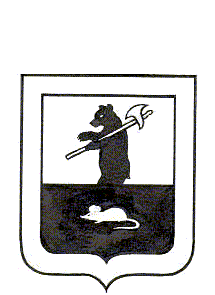 МУНИЦИПАЛЬНЫЙ СОВЕТ ГОРОДСКОГО  ПОСЕЛЕНИЯ  МЫШКИНР Е Ш Е Н И ЕО внесении изменений и дополненийв Устав городского поселения Мышкин Мышкинского муниципального района Ярославской областиПринято Муниципальным Советомгородского поселения Мышкин«27 » октября   2016 года	Действуя на основании Конституции Российской Федерации, Федерального закона от 06.10.2003  № 131-ФЗ «Об общих принципах организации местного самоуправления в Российской Федерации», статьи 22 Устава городского поселения Мышкин Мышкинского муниципального района Ярославской области,Муниципальный Совет городского поселения Мышкин РЕШИЛ:1. Внести следующие изменения и дополнения в Устав городского поселения Мышкин Мышкинского муниципального района Ярославской области, утвержденный решением Муниципального Совета городского поселения Мышкин от 04 апреля 2006 года № 17 «Об утверждении Устава городского поселения Мышкин»: 1.1.   Пункт      17 часть 1 статьи 9  изложить   в   следующей     редакции:  «17) обеспечение условий для развития на территории городского поселения Мышкин физической культуры, школьного спорта и массового спорта, организация проведения официальных физкультурно – оздоровительных и спортивных мероприятий городского поселения Мышкин»;1.2. Пункт 20 часть 1 статьи 9 изложить в следующей редакции:«20) участие в организации деятельности по сбору (в том числе раздельному сбору) и транспортированию твердых коммунальных отходов»;1.3. Часть 1 статьи 10 дополнить пунктами 13 и 14 следующего содержания:«13) осуществление мероприятий по отлову и содержанию безнадзорных животных, обитающих на территории поселения;14) осуществление мероприятий в сфере профилактики правонарушений, предусмотренных Федеральным законом «Об основах системы профилактики правонарушений в Российской Федерации.».1.4. В абзаце 2 части 2 статьи 25 Устава слова «начинается со дня» заменить словами «составляет 5 лет и начинается со дня»;1.5. Статью 25 дополнить частью 8 следующего содержания:«8. Депутат должен соблюдать ограничения, запреты, исполнять обязанности, которые установлены Федеральным законом от 25 декабря 2008 года N 273-ФЗ «О противодействии коррупции» и другими федеральными законами. Полномочия депутата прекращаются досрочно в случае несоблюдения ограничений, запретов, неисполнения обязанностей, установленных Федеральным законом от 25 декабря 2008 года N 273-ФЗ «О противодействии коррупции», Федеральным законом от 3 декабря 2012 года N 230-ФЗ «О контроле за соответствием расходов лиц, замещающих государственные должности, и иных лиц их доходам», Федеральным законом от  7 мая 2013 года N 79-ФЗ «О запрете отдельным категориям лиц открывать и иметь счета (вклады), хранить наличные денежные средства и ценности в иностранных банках, расположенных за пределами территории Российской Федерации, владеть и (или) пользоваться иностранными финансовыми инструментами».».1.6. Абзац первый части 1 статьи 38 изложить в следующей редакции:«1. Обнародование муниципальных нормативных правовых актов Муниципального Совета городского поселения Мышкин, правовых актов Главы городского поселения Мышкин как высшего должностного лица городского поселения  осуществляется Главой городского поселения Мышкин  путём подписания и направления для официального опубликования в печатное средство массовой информации.».2. Направить настоящее решение на государственную регистрацию в Управление Министерства юстиции Российской Федерации по Ярославской области.3. Опубликовать текст изменений и дополнений в Устав  городского поселения Мышкин после его государственной регистрации в средствах массовой информации (газета «Волжские зори»).4. Изменения и дополнения в Устав городского поселения  Мышкин вступают в силу после их официального опубликования.Глава  городского                             Председатель Муниципальногопоселения  Мышкин                          Совета городского поселения Мышкин_______________ Е.В. Петров          ___________________  Р.С. Шувалов                                                                      « 27 » октября 2016 года  № 29 